ИЗВЕЩЕНИЕ Лапичского сельского исполнительного комитета о прямой продаже без проведения аукциона 1/2 доли жилого дома, с понижением первоначальной цены продажи на 50 процентовЛапичским сельским исполнительным комитетом проводится прямая продажа без проведения аукциона с понижением первоначальной цены продажи на 50 процентов 1/2 доли жилого дома, включенной в реестр пустующих домов г.Осиповичи и Осиповичского района, признанной судом выморочным наследством и переданной в собственность Осиповичского района согласно Указу Президента Республики Беларусь от 24 марта 2021 г. № 116 ««Об отчуждении жилых домов в сельской местности и совершенствовании работы с пустующими домами» и постановлению Совета Министров Республики Беларусь от 23 сентября 2021 № 547 «О реализации Указа Президента Республики Беларусь от 24 марта 2021 № 116».  		Дата опубликования  04.02.2022Не позднее 10 рабочих дней после истечения 30 календарных дней со дня опубликования сведений о прямой продаже пустующего жилого дома  сельский  исполнительный комитет при подаче одной заявки принимает решение о прямой продаже пустующего жилого дома.  При покупке пустующего жилого дома путем прямой продажи между покупателем и сельским исполнительным комитетом заключается договор купли-продажи.В течение 10 рабочих дней со дня принятия решения о прямой продаже пустующего жилого дома покупатель должен внести оплату стоимости пустующего жилого дома, а также возместить расходы, связанные с подготовкой документации на продажу пустующего жилого дома.В течение месяца со дня подписания договора купли-продажи покупатель обязан обратиться в отдел землеустройства райисполкома с заявлением о предоставлении земельного участка для обслуживания проданного дома.В случаи подачи нескольких заявок от претендентов на покупку пустующего жилого дома (если в отношении каждого из претендентов отсутствуют основания для отказа в отчуждении ему пустующего жилого дома) сельским исполнительным комитетом будет проводиться аукцион по продаже пустующего жилого дома.Сельский  исполнительный комитет принимает решение об отказе претенденту на покупку пустующего жилого дома в случае, если:- представлены не все необходимые документы;- представленные документы не соответствуют требованиям законодательства.Адрес и  номер контактного телефона: 231721 Могилевская область, Осиповичский район, аг.Лапичи, ул.Октябрьская, 30; тел. (802235) 66416. ПРИЛОЖЕНИЕ _____________________________________________________(Минский городской, районный, городской (города_____________________________________________________областного подчинения), поселковый, сельский_____________________________________________________исполнительный комитет)_____________________________________________________(фамилия, собственное имя, отчество (если таковое_____________________________________________________имеется) физического лица (индивидуального_____________________________________________________предпринимателя), полное наименование_____________________________________________________юридического лица, от имени которых_____________________________________________________заявка подается, адрес места жительства_____________________________________________________(пребывания, нахождения),_____________________________________________________контактный телефон)ЗАЯВКА
претендента на покупку пустующего жилого дома без проведения аукциона по продаже пустующих жилых домовОзнакомившись с информацией о продаже без проведения аукциона _____________________________________    __________________________________________________________________________________________________________________,дома (квартиры в блокированном жилом доме)расположенного(ой) по адресу: _________________________________________________,с инвентарным номером _______________________________________________________,(согласно данным единого государственного регистранедвижимого имущества, прав на него и сделок с ним(при его наличии)опубликованной (размещенной) _________________________________________________(наименование печатного или иного средства_____________________________________________________________________________массовой информации, дата публикации (адрес официального сайта местного____________________________________________________________________________,исполнительного комитета в глобальной компьютерной сети Интернет, дата доступа)выражаю готовность приобрести указанное имущество и прошу принять настоящую заявку, а также прилагаемые к ней документы.Извещен(а) о том, что в случае поступления нескольких заявок от претендентов на покупку указанного _________________________________________________________(одноквартирного (блокированного)_____________________________________________________________________________жилого дома (квартиры в блокированном жилом доме)до истечения 30 календарных дней со дня опубликования сведений о его (ее) продаже без проведения аукциона его (ее) продажа будет осуществляться по результатам аукциона.Перечень документов (копий документов), прилагаемых к настоящей заявке: _____________________________________________________________________________(указывается название документа (копии документа),_____________________________________________________________________________его реквизиты и количество листов каждого документа)_______________________________________________________________________________________________________________________________________________________________________________________________________________________________________(реквизиты доверенности в случае, если настоящая заявка подписана представителем заявителя)Наименование объекта1/2 доли жилого домаМестонахождениеобъектаМогилевская обл.,Осиповичский р-н, Лапичский с/с, аг.Лапичи, ул. Набережная, д.56 Продавец объектаЛапичский сельский исполнительный комитет Описание объектаНазначение: 1/2 здания одноквартирного жилого дома; инвентарный номер 714/С-5604, год постройки – 1946, общая площадь - 30,8 кв.м, материал стен – бревно; этажность/подземная этажность- 1/-; одноэтажное бревенчатое строение с хозяйственными постройкамиИмущественные права/ограничение прав в отношении капитального строения и земельного участка½ доли жилого дома, расположенного на земельном участке с кадастровым номером 72488280661000063, признана выморочным наследством и передана в собственность  Осиповичского района  по решению суда Осиповичского района от 21.02.2020 (вступило в силу 10.03.2020) Цена продажи с понижением на 50%, бел.руб. 2 000,00 (две тысячи белорусских рублей)Возмещение затрат покупателем, бел.руб. 105,60 (сто пять рублей шестьдесят копеек) белорусских рублей – возмещение расходов по изготовлению оценки жилого домаАдрес, время и порядок приема заявокаг.Лапичи, ул.Октябрьская, д.30 (административное здание Лапичского сельского исполнительного комитета);время приема с 8.00-13.00 и 14.00-17.00 по рабочим дням.Заявки принимаются до истечения 30 календарных дней со дня опубликования сведений о прямой продаже 1/2 доли жилого дома № 56 по ул. Набережной в аг.Лапичи Осиповичского районаПредоставлениедокументов- заявка на покупку пустующего жилого дома по установленной форме (прилагается),- гражданином - копия документа, удостоверяющего личность без нотариального засвидетельствования;- представителем гражданина – доверенность;- индивидуальным предпринимателям – копия свидетельства о государственной регистрации без  нотариального засвидетельствования;- представителем или уполномоченным должностным лицом юридического лица Республики Беларусь  – доверенность, выданная юридическим лицом, или документ, подтверждающий полномочия должностного лица, копии документов,   подтверждающих   государственную   регистрацию   юридического лица,     без нотариального засвидетельствования, документ с указанием банковских реквизитов юридического лицааг. Лапичиул. Набережная д.56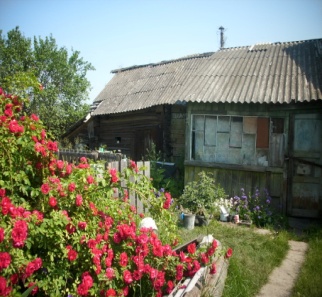 (указывается этажность и материал стен)(одноквартирного, блокированного жилого_______________ __________________________________________________________(подпись)(фамилия, инициалы лица, подписавшего заявку)